Спортивно-познавательный конкурс «Азбука дорожного движения»(Подготовительная группа № 7)Цель:-Воспитание законопослушных участников дорожного движения.- Закрепление и совершенствования знаний правил дорожного движения, умений и навыков юных участников дорожного движения.Задачи:- обобщить знания детей о Правилах дорожного движения, правилах поведения на улице;- развивать ловкость, внимание, сосредоточенность, смекалку, логическое мышление,- воспитывать грамотного пешехода;-вызвать интерес у детей к совместной игровой деятельности и доброму отношению друг к другу;Названия конкурсов:1 ​​​​​​​Вопрос -ответ2 игра Пройди по переходу3 игра Перетяни веревку4 конкурс Загадки5 соревнование Автомобили6 Игра Красный, желтый, зеленый7 Конкурс Найди знак8 Построй светофор  Пазл9 игра Зажги светофор, вроде все.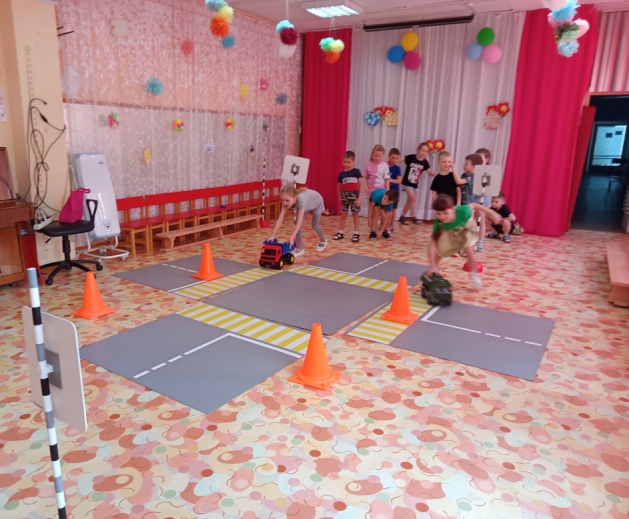 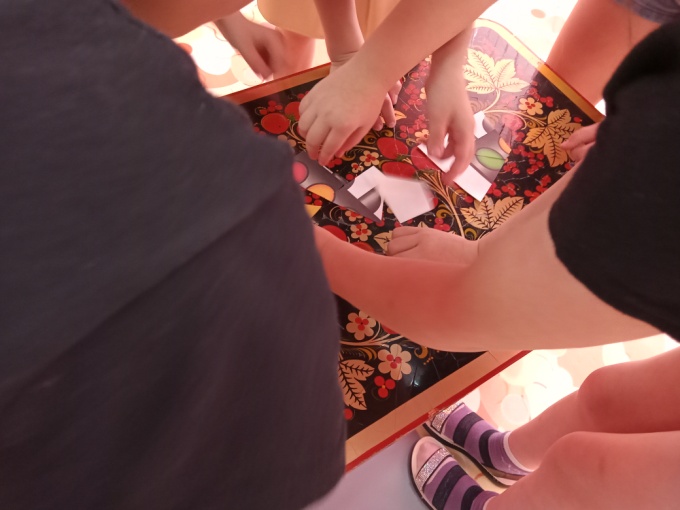 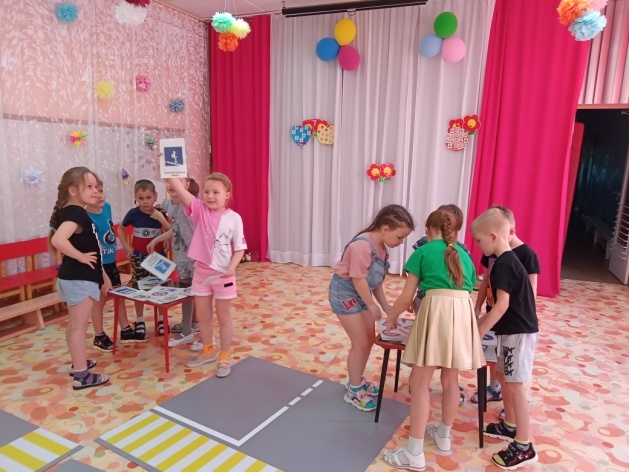 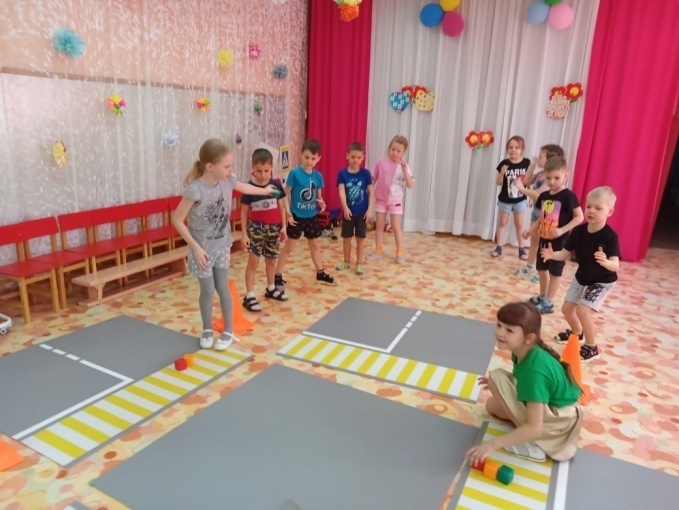 